International Journal of Advances in Engineering and Technology, IJAET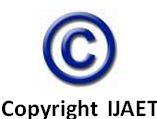 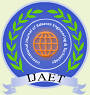 Manuscript Registration FormPlease download this form and complete all required information (*). This information is essential for any manuscript submission to IJAET.Manuscript should be in MS Word (.doc) format, the IJAET Template is available at http://www.ijaet.org/downloads/index.htmlYour paper with the Registration Form and Copyright Form can be submitted by email to editor@ijaet.org, ijaet.editor@gmail.com Corresponding Author Name:															Corresponding Author Signature:				   Date:Submission Date(DD-MM -YY)Submission Date(DD-MM -YY)Submission Date(DD-MM -YY)Paper ID (Given by IJAET)Paper ID (Given by IJAET)Paper Title*(The title should not exceed 14 words)Paper Title*(The title should not exceed 14 words)Paper Title*(The title should not exceed 14 words)Author(s) Details*Author(s) Details*Author(s) Details*Author(s) Details*Author(s) Details*Author(s) Details*Author(s) Details*Author(s) Details*Author(s) Details*Author(s) Details*Title (Mr./Ms., Dr., Prof.)First NameFirst NameLast NameE-mailE-mailMobil/TelMobil/TelInstitution12345Author may recommend 2-4 experts who specialize in and is willing to review your paperAuthor may recommend 2-4 experts who specialize in and is willing to review your paperAuthor may recommend 2-4 experts who specialize in and is willing to review your paperAuthor may recommend 2-4 experts who specialize in and is willing to review your paperAuthor may recommend 2-4 experts who specialize in and is willing to review your paperAuthor may recommend 2-4 experts who specialize in and is willing to review your paperAuthor may recommend 2-4 experts who specialize in and is willing to review your paperAuthor may recommend 2-4 experts who specialize in and is willing to review your paperAuthor may recommend 2-4 experts who specialize in and is willing to review your paperAuthor may recommend 2-4 experts who specialize in and is willing to review your paperTitle (Mr./Ms., Dr., Prof.)First NameFirst NameLast NameE-mailE-mailMobil/TelMobil/TelInstitution1234